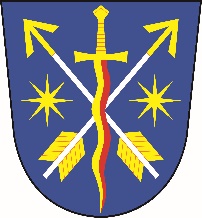           OBECNÍ ÚŘAD POSTŘELMŮVEK                       Postřelmůvek 73,  789 01  ZábřehBankovní spojení:	č. ú. 1905642379/0800              Tel.: 583 412 250                                                           Mobil:	 721 614 243                                                           E-mail: ou.postrelmuvek @c-box.czID schránky: errasez___________________________________________________________________V Postřelmůvku dne 29. června 2022 OZNÁMENÍo vytvořeném volebním obvoduo počtu členů zastupitelstva obce Postřelmůvek pro volební období 2022 – 2026o minimálním počtu podpisů na peticích pro nezávislé kandidáty a pro sdružení nezávislých kandidátůpro volby do zastupitelstev obcí konaných ve dnech 23. a 24. září 2022V souladu s ustanovením § 27 odst. 3 zákona č. 491/2001 Sb., o volbách do zastupitelstev obcí a o změně některých zákonů, ve znění pozdějších předpisů, zveřejňuji:. Vytvořený volební obvod v obci Postřelmůvek: 1 – Postřelmůvek č. p. 73, . Počet volených členů do zastupitelstva obce Postřelmůvek na volební období       2022 – 2026: 7 členů . Počet potřebných podpisů na peticích pro nezávislé kandidáty: 16. Počet potřebných podpisů na peticích pro sdružení nezávislých kandidátů: 23                                                                                                  Bc. Stanislav Sitta, v.r.                                                                                                  starosta obce